AUTORIZZAZIONE USCITE SUL TERRITORIO Alunni scuola secondaria Al dirigente scolastico I.C. “Sandro Penna”BattipagliaIl sottoscritto        __________________________ nato a ____________________ il ____________________la sottoscritta ___________________________ nata a ______________________ il ___________________rispettivamente padre e madre esercenti/e la potestà genitoriale o affidatari/io tutori/edell’alunna/o	 nato/a a									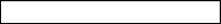 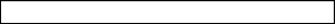 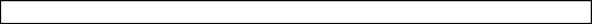 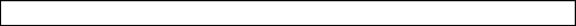 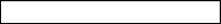 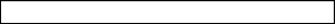 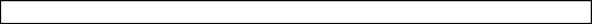 residenzafrequentante nell’anno scolastico 2022/2023	la classe	sezione ____  Plesso _____________________ AUTORIZZANOil/la proprio figli   	a partecipare alle uscite didattiche organizzate dalla Scuola nel corso dell’annoscolastico 2022/2023, limitate all’ambito del territorio comunale  e sempre  con la sorveglianza responsabile dei docenti.SOLO PER GLI ALUNNI DELLE CLASSI TERZE Si autorizza la partecipazione alle uscite didattiche riguardanti le attività di orientamento anche fuori comune. ___________,____________                                                                                                                      _____________________________(firma dei  genitori)ATTO DI NOTORIETÀ (solo in caso di documentato impedimento dell’altro genitore) Il/Lasottoscritto/a_________________________________genitore/tutore dell’alunno/a____________________ classe____sez.____consapevole delle sanzioni penali richiamate dall’art.76 del D.P.R. n.445 del 28/12/2000, in caso di dichiarazioni mendaci e di formazioni o uso di atti falsi, DICHIARA o Che l’altro genitore è consenziente o Di essere l’unico esercente la responsabilità genitoriale. Battipaglia,___________________ 			Genitore dichiarante_______________________